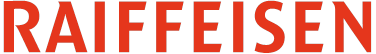 Raiffeisen  CUPSki Alpin (BSV JO Cup)Startliste(Anlass)(Datum)(Organisator)